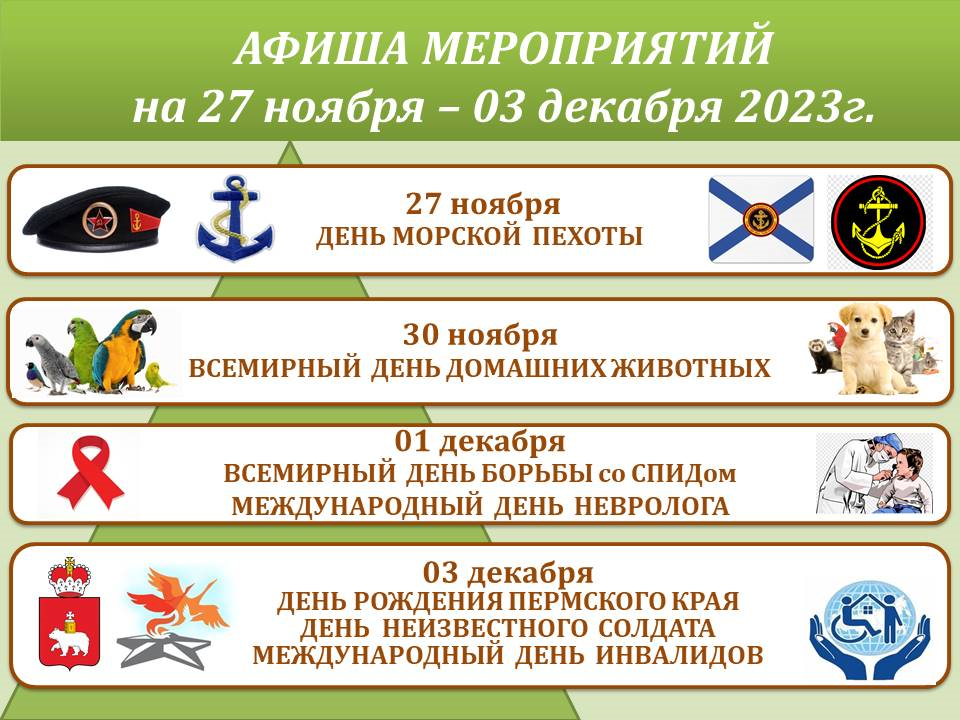 Дорогие друзья! На этой неделе, 3 декабря, вся Россия отмечает День Неизвестного Солдата.
В этот день чтят память российских (и советских) солдат, которые погибли в боях. Указ об установленной дате был подписан президентом Российской Федерации 2014 года.  В день памяти о неизвестном солдате чтят не только тех, кто погиб или пропал без вести во время военных действий (ВОВ), но и тех, кто погиб при военных конфликтах в разные периоды нашей истории. И в этот день мы говорим «Спасибо, за доблесть, самоотверженность и преданность родине! За мирное небо, спасенные жизни и возможность жить. Пусть имя забылось, но совершенный подвиг — никогда! Вы в нашей памяти и сердцах, улыбке ребенка и шепоте ветра в кронах деревьев, повсюду! Спасибо!»
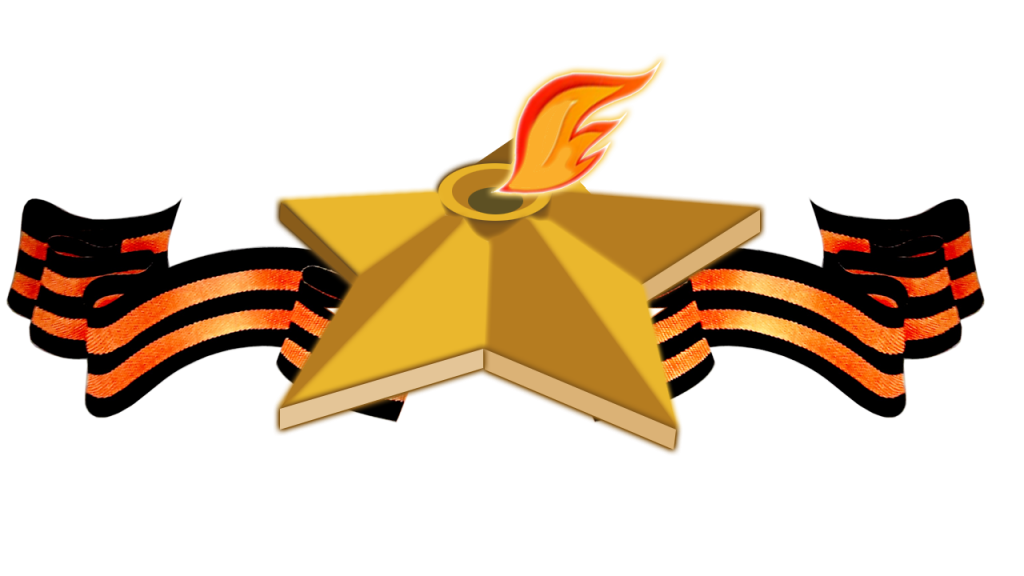 ДАТА, ВРЕМЯ, МЕСТОНАИМЕНОВАНИЕ МЕРОПРИЯТИЯДК ГОЗНАКА (ул. К. Либкнехта, 10):ДК ГОЗНАКА (ул. К. Либкнехта, 10):29.11.2023  в 17:00 – 19:0003.12..2023  в  13:00-14:30Социальный кинозалКиноклуб «Синема», м/ф «Звероленд»01.12.202314:00 – 15:00Малый залАкция «Молодежь Краснокамска против СПИДа и наркотиков», посвященная Дню борьбы со СПИДом03.12.202317:00 – 18:30Зрительный залТеатр эстрады и кабаре,  г. С-ПетербургСпектакль «Турецкие ночи сладкие очень»27.11.2023 – 03.12.2023с 11:00 до 23:05«Красная Кама»Показ сеансов в кинозале «Красная Кама»:- «По щучьему веленью» 6+ ПК- «Человек ниоткуда. Повар из Неаполя» 12+ ПК- «Гардемарины 1787. Война» 12+ ПК- «Мини-мишки: Новые приключения» 0+- «Легенда о самбо» 12 + ПК- «Папаши в бегах» 12+ ПК- «Хоккейные папы» 6+ ПК- «Большое маленькое приключение» 3D,  6+- «Теща» 16+- «Баба Мороз и Тайна Нового года» 6+ ПК   (ПК - пушкинская карта)МАУ «ККДЦ» (пр. Маяковского, 9):МАУ «ККДЦ» (пр. Маяковского, 9):30.11.202318:00Зрительный залОкружной фестиваль КВН на кубок главы Краснокамского городского округа01.12.202321:00ФойеDK-dance – танцевальная программа03.12.202319:00ФойеТанцевальная программа «Добрый вечер»п. Майский, Дом культуры (ул. Центральная, 1):п. Майский, Дом культуры (ул. Центральная, 1):28.11, 30.11.202315:00ФойеЧас здоровья «Я играю в теннис»28.11-01.12.202310:00Зеркальный залАкция «Своих не бросаем»30.11.202311:00Социальный кинозалВоробьиная дискотека «Зажигайка»30.11.202317:00Кабинет ДПТИнтерактивная программа «Приходи на меня посмотреть» кружок «Я все могу»01.12.202315:00Акция «Красная ленточка. Сохрани себе жизнь»01.12.202313:00Социальный кинозалИнтеллектуально-развлекательная игра в обычаи и традиции «Обычное дело»ЦЕНТРАЛИЗОВАННАЯ БИБЛИОТЕЧНАЯ СИСТЕМА (Оржоникидзе, д.4):ЦЕНТРАЛИЗОВАННАЯ БИБЛИОТЕЧНАЯ СИСТЕМА (Оржоникидзе, д.4):27.11.202317:30Концерт барда Евгения Слабикова, г. Москва, из  цикла «Живая струна»29.11.202311:00Творческое занятие по рукоделию30.11.202314:00Занятие по английскому языку в страноведческом кружке «Английский без границ»Центральная детская библиотека им. П.П. Бажова ЦБС г.Краснокамска (ул. Шоссейная,4):Центральная детская библиотека им. П.П. Бажова ЦБС г.Краснокамска (ул. Шоссейная,4):27.11.202311:00 11:30Час поэтического настроение «Знакомьтесь – Борис Заходер»27.11.2023  в  12:0028.11.2023  в  12:00Литературный час «Добрые уроки Льва Толсктого»27.11.2023  в  16:0028.11.2023  в  10:00Урок доброты «Детский писатель и художник Е. Чарушин»28.11.202311:00Литературная игра «Сказочное путешествие с Нильсом»29.11.202312:00Литературное знакомство «Особый дар Юрия Коваля»01.12.202310:00, 10:30Литературно – игровая программа «Незнайкины затеи»3.12.202311:00Занятие в клубе «Мамы - Пуговки»- Мастер – класс «Пуговкина Мастерская»- Громкие чтения «Семейная литературная гостиная»3.12.202313:30, 14:00Программа выходного дня «Идем в библиотеку!»- Познавательный час- Мастер - класс3.12.202315:00Любительское объединение «Кукольный дом»- творческое занятие- обзор периодических изданийГородская библиотека-филиал №2 ЦБС г.Краснокамска(ул. Энтузистов, 25):Городская библиотека-филиал №2 ЦБС г.Краснокамска(ул. Энтузистов, 25):27.10.202316:00Мастер- класс «Рукоделие для души. Декупаж» кружка «Рукодельный понедельник»27.11.202313:00Час общения «В традициях сила»   в рамках проекта «Приголовок семейных традиций».27.11.202317:00Социальный кинозал. Показ с обсуждением   документального  фильма «Музыка звезд» в рамках Дней научного кино ФАНК.28.11.202313:00( время предварительное)Программа «Приголовок семейных традиций» -заключительное мероприятие проекта.29.11.2023 в 17:00Мастер-класс по росписи футболок «Новогодние фантазии»( по Пушкинской карте)29.11.2023 в 15:00Занятие Кружка ценителей родного языка  «Русский по средам»30.11.2023 в 14:30Социальный кинозал .Показ с обсуждением   документального  фильма «Зрительная полоса» в рамках Дней научного кино ФАНКГородская библиотека-филиал №3 ЦБС г.Краснокамска (ул. Фрунзе, д. 3 «А»):Городская библиотека-филиал №3 ЦБС г.Краснокамска (ул. Фрунзе, д. 3 «А»):27.11.2023  в  12:5029.11.2023  в  13:50Цикл громких чтений «Читаем классику».В. Гаршин “Лягушка – путешественница»28.11.202316:00Концерт «Любовью матери мир прекрасен!»29.11.202310:30,11:00Игровая программа «Похитители наших сердец» ко Всемирному дню домашних животных - 201.12.202311:00Час полезных советов «Профилактика деменции»03.12.202312:00-14:00Игровая программа «Час веселых затей»Городская библиотека-филиал №4 ЦБС г.Краснокамска (проезд Рождественский, д. 3):Городская библиотека-филиал №4 ЦБС г.Краснокамска (проезд Рождественский, д. 3):28.11.202315:00Литературный час « Путешествие в зимнюю сказку»29.11.202315:00Игровая программа « Зима пришла…!»Мысовская сельская библиотека-филиал ЦБС г.Краснокамска (ул.Центральная,1):Мысовская сельская библиотека-филиал ЦБС г.Краснокамска (ул.Центральная,1):28.11.202316:00Литературно-игровое мероприятие «Мама – солнышко мое» в рамках окружной акции «Души материнской свет»29.11.202316:00Социальный кинозал. Медиазанятие. Показ с обсуждением документального фильма «Мир 2052. Увидеть будущее» Дни научного кино ФАНКМайская сельская библиотека-филиал ЦБС г.Краснокамска (пер. Зелены,2):Майская сельская библиотека-филиал ЦБС г.Краснокамска (пер. Зелены,2):28.11.202316:00Мастер-класс «Лепим из глины»в т.ч. по Пушкинской карте28.11.202317:00Кружок «Волшебный крючок»27.11.2023  в  17:0028.11.2023  в  17:0029.11.2023  в  17:0003.12.2023  в  17:00Клуб ЗОЖ «Гармония» (60+)03.12.202316:00Мастер-класс «Урок игры на гитаре»в т.ч. по Пушкинской карте29.11.2317:00Мастер-класс «Красота и здоровье»03.12.202311:30Кружок рисования «Волшебные кисточки»03.12.202317:00Мастер-класс «Погружение в английский»в т.ч.по Пушкинской карте01.12.202312:00Кружок «Читайка»Усть-Сыновская сельская библиотека-филиал  им. Ф.Ф. Павленкова ЦБС г.Краснокамска (Совхозная,14):Усть-Сыновская сельская библиотека-филиал  им. Ф.Ф. Павленкова ЦБС г.Краснокамска (Совхозная,14):28.11.202310:30Литературная гостиная «О маме песни и стихи»Стряпунинская сельская библиотека-филиал (ул. Советская, 3а): Стряпунинская сельская библиотека-филиал (ул. Советская, 3а): 28.11.202316:30Мастер-класс «Вышивка лентами»30.11.202312:30Игровой турнир «Лоскутное королевство»3.12.202313:00Мастер-класс «Мастерилка»МБУК «КРАСНОКАМСКИЙ КРАЕВЕДЧЕСКИЙ МУЗЕЙ» (пр-т Мира, 9):МБУК «КРАСНОКАМСКИЙ КРАЕВЕДЧЕСКИЙ МУЗЕЙ» (пр-т Мира, 9):Посещение музея:  индивидуальные посещения, экскурсии – до 30 человек в группеПосещение музея доступно по Пушкинской картеПосещение музея:  индивидуальные посещения, экскурсии – до 30 человек в группеПосещение музея доступно по Пушкинской карте24.11.202310:00Обзорно-тематическая экскурсия по экспозициям краеведческого музеяКраснокамская картинная галерея имени И. И. Морозова (ул. К. Либкнехта, 6а):Краснокамская картинная галерея имени И. И. Морозова (ул. К. Либкнехта, 6а):28.11.2023  в  10:3029.11.2023  в  11:00Занятие по проекту «Народная студия»28.11.202317:10Тематическая экскурсия + мастер-класс/ графика30.11.2023  в  17:0029.11.2023  в  17:0002.12.2023  в  12:3002.12.2023  в  15:00Занятие студии «Мастерская пейзажной живописи», группа для взрослых «Пейзаж»02.12.202309:00Занятие студии «Мастерская пейзажной живописи», группа для взрослых «Рисуем человека».02.12.202311:00Занятие студии «Мастерская пейзажной живописи», группа для детей.02.12.202312:00Занятие студии выходного дня «Волшебная кисточка» по изобразительному искусству, детская группа.Детский музей игрушки (ул. Свердлова, 10):Детский музей игрушки (ул. Свердлова, 10):28.11.202315:30 – 16:30Обзорно-тематическая  экскурсия по экспозициям Детского музея игрушки02.12.202313:00 – 14:00Субботняя мастерская.  Мастер-класс  «Мастерская Деда Мороза» (карнавальные маски)МБУ «МОЛОДЕЖНЫЙ РЕСУРСНЫЙ ЦЕНТР» (пр. Комсомольский, 24):МБУ «МОЛОДЕЖНЫЙ РЕСУРСНЫЙ ЦЕНТР» (пр. Комсомольский, 24):МБУ МРЦ – СП СТК «Эдельвейс» (пр. Рябиновый, 4):МБУ МРЦ – СП СТК «Эдельвейс» (пр. Рябиновый, 4):28.11.202315:00Турнир по настольному теннису среди воспитанников СТК «Эдельвейс»01.12 .202314:00Спортивное мероприятие «Открытие лыжного сезона»МБУ МРЦ – СП КМЖ «Ассоль» (ул. Калинина, 18):МБУ МРЦ – СП КМЖ «Ассоль» (ул. Калинина, 18):01.12.2023-17.12.23Конкурс плакатов и рисунков «Живу я в мире только раз», посвящённый Дню борьбы со СПИДомМБУ МРЦ – СП КМЖ «Факел» (ул. Комарова, 3):МБУ МРЦ – СП КМЖ «Факел» (ул. Комарова, 3):28.11.202315:00Окружной семинар-практикум по ТРИЗ02.12.202315:30Окружные мастер-классы «Пермские промыслы», посвященные Дню рождения Пермского края01.12.202315:30Интерактивная встреча «Не отнимай у себя завтра», посвященная Всемирномудню борьбы со СПИДомМБУ МРЦ – СП ВПК  «Ратник» (ул. Энтузиастов, 3а):МБУ МРЦ – СП ВПК  «Ратник» (ул. Энтузиастов, 3а):29.11.2023-30.11.202313:00-17:00Соревнования по НВП «Огневое троеборье» среди команд ОУ и КМЖ29.11.202316:00Мастер класс «Меткий стрелок»МБУ МРЦ – СП КМЖ «Радуга» (ул. Энтузиастов, 23):МБУ МРЦ – СП КМЖ «Радуга» (ул. Энтузиастов, 23):25.11.202311:00Активная субботаМБУ МРЦ – СП КМЖ «Формика» (ул. Павлика Морозова, 2):МБУ МРЦ – СП КМЖ «Формика» (ул. Павлика Морозова, 2):29.11.202317:00Тренинг «Формирование семейных ценностей»30.11.202314:00Тренинг «Решение конфликтных ситуаций»МБУ МРЦ – СП КМЖ «Родничок» (д.Фадеята, ул.Новая, 1а):МБУ МРЦ – СП КМЖ «Родничок» (д.Фадеята, ул.Новая, 1а):30.11.202318:00Тематическое мероприятие «Мой Пермский край», посвященное Дню рождения Пермского краяМБУ МРЦ – СП КМЖ п. Оверята (ул. Строителей, д.7):МБУ МРЦ – СП КМЖ п. Оверята (ул. Строителей, д.7):20.11.2023-24.11.202314:00Дни настольных и подвижных игр «Лабиринт развлечений»01.12.202314:00Киноклуб «Окно в кино». Тематическое мероприятие, посвященное истории всемирных фестивалей молодежи «Сделано в Москве»МБУ МРЦ – СП КМЖ с. Черная (ул. Северная, д.6):МБУ МРЦ – СП КМЖ с. Черная (ул. Северная, д.6):29.11.2023-30.11.202311:00ФойеСпортивно-игровая программа ко Дню борьбы со Спидом «Будешь спортом заниматься – тебе нечего бояться!»02.12.202314:00ФойеКлуб выходного дня:- спортивно-игровая программа ко Дню борьбы со Спидом «Будешь спортом заниматься – тебе нечего бояться!»- клуб настольных игр «Поиграй-ка!»01.12.2023-12.12.2023https://vk.com/club111780292Всероссийская акция «Конституция в картинках» - онлайн - конкурс рисунков детей о КонституцииМБУ МРЦ – СП КМЖ с. Мысы (ул. Центральная, д.1):МБУ МРЦ – СП КМЖ с. Мысы (ул. Центральная, д.1):01.12.202313:00Познавательно-игровая  программа «Главная книга страны», посвященная Дню КонституцииМБУ МРЦ – СП КМЖ с.Усть-Сыны (ул. Совхозная, д.14):МБУ МРЦ – СП КМЖ с.Усть-Сыны (ул. Совхозная, д.14):18.11.202314:00Мастер-класс «Подарок для мамы» - браслет из атласных лентСПОРТИВНЫЕ МЕРОПРИЯТИЯ:СПОРТИВНЫЕ МЕРОПРИЯТИЯ:МБУ ФОК «Олимпийский» (пр. Маяковского 7):МБУ ФОК «Олимпийский» (пр. Маяковского 7):29.11.2023с 11:00 до 21:00Первенство Пермского края по мини-футболу среди ДЮК 2011г.р.02.12.2023с 08:30 до 19:00Чемпионат Пермского края по мини-футболу среди женских команд03.12.2023с 09:00 до  21:00Первенство Пермского края по мини-футболу среди ДЮК 2013 г.р.МАУ «СШ п. Майский» (п. Майский, ул. Северная 2):МАУ «СШ п. Майский» (п. Майский, ул. Северная 2):02.12.2023с 10:30 до 16:00Традиционный турнир по настольному теннису и дартсу, посвящённого памяти тренера Костарева В.А. в рамках декады инвалидовМАУ ФОК «Олимпийский»,  г. Краснокамск (ул. Большевистская д. 56)ДОМ СПОРТА:МАУ ФОК «Олимпийский»,  г. Краснокамск (ул. Большевистская д. 56)ДОМ СПОРТА:28.11.2023с 18:30 до 20:30Соревнования по стритболу в рамках спартакиады трудовых коллективов предприятий и учреждений КГОМАУ СК «Ледовый» (ул. Большевистская 56Е):МАУ СК «Ледовый» (ул. Большевистская 56Е):02.12.2023с 15:00 до 17:0003.12.2023с 15:45 до 16:45Массовые катания на коньках27-28.11.202330.11-01.12.202303.12.2023с 21:30 до 22:45Региональная хоккейная лигаМБУ «СШ по плаванию «Дельфин» (ул. Школьная 12):МБУ «СШ по плаванию «Дельфин» (ул. Школьная 12):Пн. Вт. Ср. Чт. Пт. Сб.с 08:00 до 22:00Вс.- выходнойСвободное плаваниеМАОУ СОШ № 10, г. Краснокамск (ул. Чапаева, д. 35)МАОУ СОШ № 10, г. Краснокамск (ул. Чапаева, д. 35)02.12.2023 г.с 11:00 до  14:00Первенства МБУ ДО "СШ г. Краснокамска" по спортивному туризму на пешеходных дистанциях в закрытых помещениях